Year 1: Week 3, Day 1 Pairs to 8 and 9 Each day covers one maths topic.  It should take you about 1 hour or just a little more.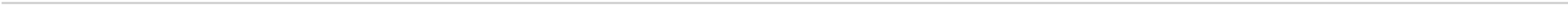 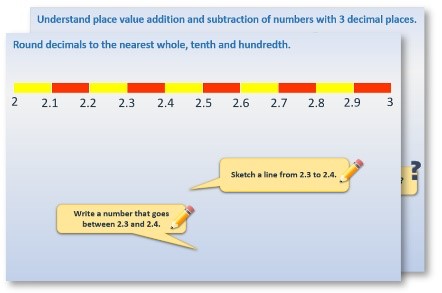 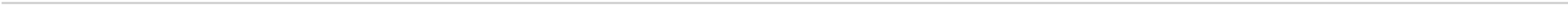 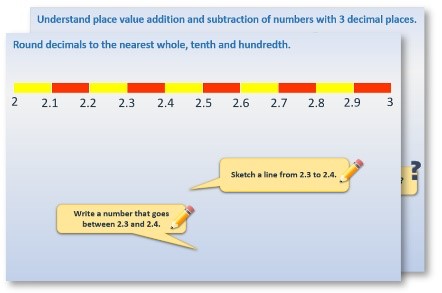 2.	Tackle the questions on the Practice Sheet. There might be a choice of either Mild (easier) or Hot (harder)!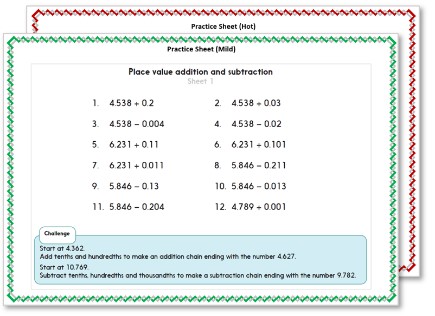 Check the answers.Learning Reminders 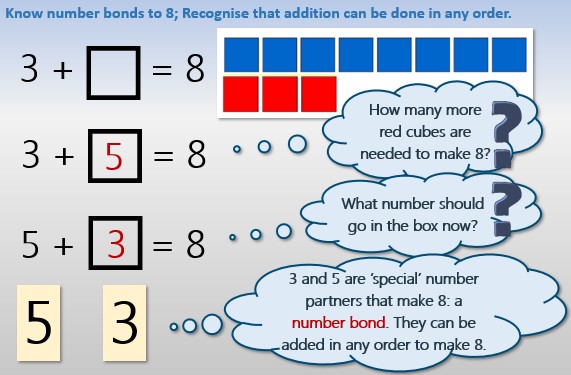 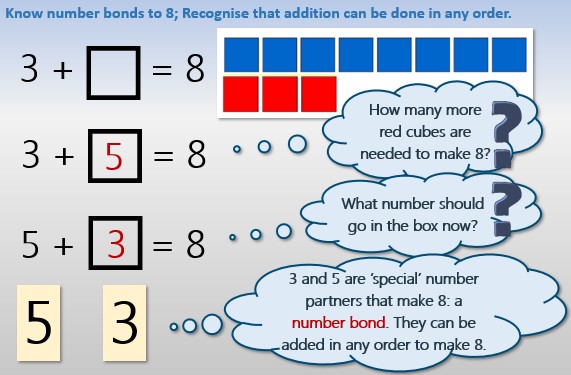 ã Hamilton Trust Learning Reminders 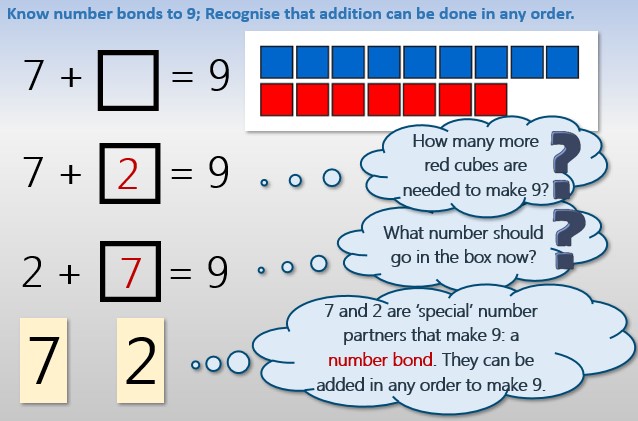 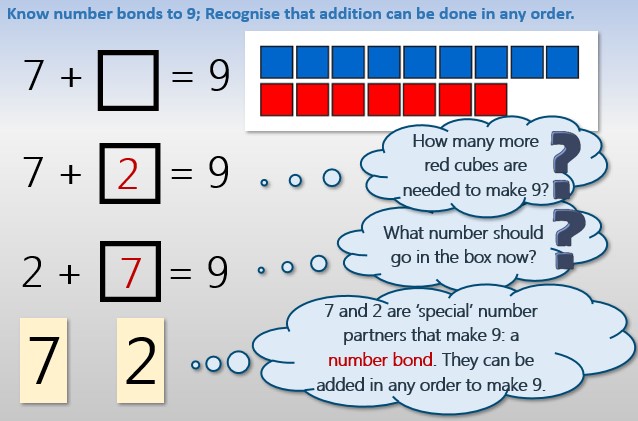 ã Hamilton Trust 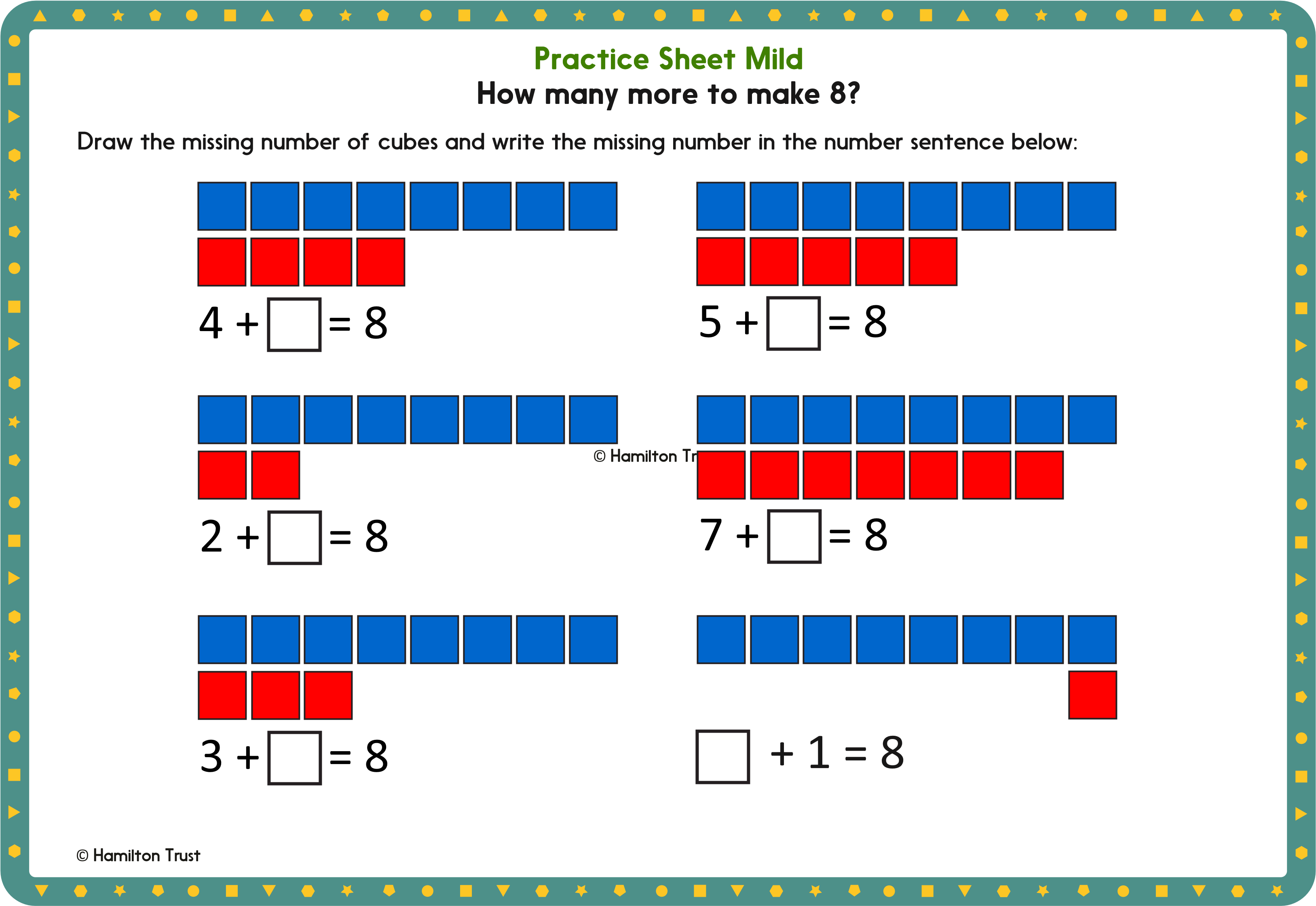 